O B J E D N Á V K Ačíslo :  062/2024ObjednatelObjednatelIČO:IČO:00064289DIČ:CZ00064289CZ00064289CZ00064289CZ00064289CZ00064289CZ00064289CZ00064289CZ00064289CZ00064289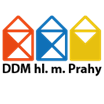 Dům dětí a mládeže hlavního města PrahyDům dětí a mládeže hlavního města PrahyDům dětí a mládeže hlavního města PrahyDům dětí a mládeže hlavního města PrahyDům dětí a mládeže hlavního města PrahyDům dětí a mládeže hlavního města PrahyDům dětí a mládeže hlavního města PrahyDům dětí a mládeže hlavního města PrahyDům dětí a mládeže hlavního města PrahyDům dětí a mládeže hlavního města PrahyDům dětí a mládeže hlavního města PrahyDům dětí a mládeže hlavního města PrahyDům dětí a mládeže hlavního města PrahyKarlínské náměstí 7Karlínské náměstí 7Karlínské náměstí 7Karlínské náměstí 7Karlínské náměstí 7Karlínské náměstí 7Karlínské náměstí 7Karlínské náměstí 7186 00  Praha186 00  Praha186 00  Praha186 00  Praha186 00  Praha186 00  PrahaDodavatelDodavatelIČO:88617521DIČ:CZ8202243005Martin FolejtarMartin FolejtarMartin FolejtarMartin FolejtarMartin FolejtarMartin FolejtarBankovní spojeníBankovní spojení 45 45 45 45 45 45Číslo účtuČíslo účtu2000150008/60002000150008/60002000150008/60002000150008/60002000150008/6000BojištěBojištěBojištěBojištěBojištěBojiště584 01  Bojiště584 01  Bojiště584 01  Bojiště584 01  Bojiště584 01  Bojiště584 01  BojištěObjednáváme:Objednáváme:Objednáváme:Zastřešení  venkovního podia včetně montážeZastřešení  venkovního podia včetně montážeZastřešení  venkovního podia včetně montážeZastřešení  venkovního podia včetně montážeZastřešení  venkovního podia včetně montážeZastřešení  venkovního podia včetně montážeZastřešení  venkovního podia včetně montážeZastřešení  venkovního podia včetně montážeZastřešení  venkovního podia včetně montážeZastřešení  venkovního podia včetně montážeZastřešení  venkovního podia včetně montážeZastřešení  venkovního podia včetně montáže

Objednáváme u Vás zastřešení  venkovního podia včetně montáže v areálu 
Podhradí u Ledče nád Sázavou.

Předpokládaná cena včetně DPH        cca 73.000,- Kč

Místo dodání:
DDM hl.m.Prahy
ŠvP Podhradí
Podhradí 33
584 01  Ledeč nad Sázavou

Termín dodání dle dohody

Platba fakturou






Objednávku vystavila: Zdeňka Machovičová
Objednávku schválil: Ing. Mgr. Libor Bezděk

Objednáváme u Vás zastřešení  venkovního podia včetně montáže v areálu 
Podhradí u Ledče nád Sázavou.

Předpokládaná cena včetně DPH        cca 73.000,- Kč

Místo dodání:
DDM hl.m.Prahy
ŠvP Podhradí
Podhradí 33
584 01  Ledeč nad Sázavou

Termín dodání dle dohody

Platba fakturou






Objednávku vystavila: Zdeňka Machovičová
Objednávku schválil: Ing. Mgr. Libor Bezděk

Objednáváme u Vás zastřešení  venkovního podia včetně montáže v areálu 
Podhradí u Ledče nád Sázavou.

Předpokládaná cena včetně DPH        cca 73.000,- Kč

Místo dodání:
DDM hl.m.Prahy
ŠvP Podhradí
Podhradí 33
584 01  Ledeč nad Sázavou

Termín dodání dle dohody

Platba fakturou






Objednávku vystavila: Zdeňka Machovičová
Objednávku schválil: Ing. Mgr. Libor Bezděk

Objednáváme u Vás zastřešení  venkovního podia včetně montáže v areálu 
Podhradí u Ledče nád Sázavou.

Předpokládaná cena včetně DPH        cca 73.000,- Kč

Místo dodání:
DDM hl.m.Prahy
ŠvP Podhradí
Podhradí 33
584 01  Ledeč nad Sázavou

Termín dodání dle dohody

Platba fakturou






Objednávku vystavila: Zdeňka Machovičová
Objednávku schválil: Ing. Mgr. Libor Bezděk

Objednáváme u Vás zastřešení  venkovního podia včetně montáže v areálu 
Podhradí u Ledče nád Sázavou.

Předpokládaná cena včetně DPH        cca 73.000,- Kč

Místo dodání:
DDM hl.m.Prahy
ŠvP Podhradí
Podhradí 33
584 01  Ledeč nad Sázavou

Termín dodání dle dohody

Platba fakturou






Objednávku vystavila: Zdeňka Machovičová
Objednávku schválil: Ing. Mgr. Libor Bezděk

Objednáváme u Vás zastřešení  venkovního podia včetně montáže v areálu 
Podhradí u Ledče nád Sázavou.

Předpokládaná cena včetně DPH        cca 73.000,- Kč

Místo dodání:
DDM hl.m.Prahy
ŠvP Podhradí
Podhradí 33
584 01  Ledeč nad Sázavou

Termín dodání dle dohody

Platba fakturou






Objednávku vystavila: Zdeňka Machovičová
Objednávku schválil: Ing. Mgr. Libor Bezděk

Objednáváme u Vás zastřešení  venkovního podia včetně montáže v areálu 
Podhradí u Ledče nád Sázavou.

Předpokládaná cena včetně DPH        cca 73.000,- Kč

Místo dodání:
DDM hl.m.Prahy
ŠvP Podhradí
Podhradí 33
584 01  Ledeč nad Sázavou

Termín dodání dle dohody

Platba fakturou






Objednávku vystavila: Zdeňka Machovičová
Objednávku schválil: Ing. Mgr. Libor Bezděk

Objednáváme u Vás zastřešení  venkovního podia včetně montáže v areálu 
Podhradí u Ledče nád Sázavou.

Předpokládaná cena včetně DPH        cca 73.000,- Kč

Místo dodání:
DDM hl.m.Prahy
ŠvP Podhradí
Podhradí 33
584 01  Ledeč nad Sázavou

Termín dodání dle dohody

Platba fakturou






Objednávku vystavila: Zdeňka Machovičová
Objednávku schválil: Ing. Mgr. Libor Bezděk

Objednáváme u Vás zastřešení  venkovního podia včetně montáže v areálu 
Podhradí u Ledče nád Sázavou.

Předpokládaná cena včetně DPH        cca 73.000,- Kč

Místo dodání:
DDM hl.m.Prahy
ŠvP Podhradí
Podhradí 33
584 01  Ledeč nad Sázavou

Termín dodání dle dohody

Platba fakturou






Objednávku vystavila: Zdeňka Machovičová
Objednávku schválil: Ing. Mgr. Libor Bezděk

Objednáváme u Vás zastřešení  venkovního podia včetně montáže v areálu 
Podhradí u Ledče nád Sázavou.

Předpokládaná cena včetně DPH        cca 73.000,- Kč

Místo dodání:
DDM hl.m.Prahy
ŠvP Podhradí
Podhradí 33
584 01  Ledeč nad Sázavou

Termín dodání dle dohody

Platba fakturou






Objednávku vystavila: Zdeňka Machovičová
Objednávku schválil: Ing. Mgr. Libor Bezděk

Objednáváme u Vás zastřešení  venkovního podia včetně montáže v areálu 
Podhradí u Ledče nád Sázavou.

Předpokládaná cena včetně DPH        cca 73.000,- Kč

Místo dodání:
DDM hl.m.Prahy
ŠvP Podhradí
Podhradí 33
584 01  Ledeč nad Sázavou

Termín dodání dle dohody

Platba fakturou






Objednávku vystavila: Zdeňka Machovičová
Objednávku schválil: Ing. Mgr. Libor Bezděk

Objednáváme u Vás zastřešení  venkovního podia včetně montáže v areálu 
Podhradí u Ledče nád Sázavou.

Předpokládaná cena včetně DPH        cca 73.000,- Kč

Místo dodání:
DDM hl.m.Prahy
ŠvP Podhradí
Podhradí 33
584 01  Ledeč nad Sázavou

Termín dodání dle dohody

Platba fakturou






Objednávku vystavila: Zdeňka Machovičová
Objednávku schválil: Ing. Mgr. Libor Bezděk

Objednáváme u Vás zastřešení  venkovního podia včetně montáže v areálu 
Podhradí u Ledče nád Sázavou.

Předpokládaná cena včetně DPH        cca 73.000,- Kč

Místo dodání:
DDM hl.m.Prahy
ŠvP Podhradí
Podhradí 33
584 01  Ledeč nad Sázavou

Termín dodání dle dohody

Platba fakturou






Objednávku vystavila: Zdeňka Machovičová
Objednávku schválil: Ing. Mgr. Libor Bezděk

Objednáváme u Vás zastřešení  venkovního podia včetně montáže v areálu 
Podhradí u Ledče nád Sázavou.

Předpokládaná cena včetně DPH        cca 73.000,- Kč

Místo dodání:
DDM hl.m.Prahy
ŠvP Podhradí
Podhradí 33
584 01  Ledeč nad Sázavou

Termín dodání dle dohody

Platba fakturou






Objednávku vystavila: Zdeňka Machovičová
Objednávku schválil: Ing. Mgr. Libor Bezděk

Objednáváme u Vás zastřešení  venkovního podia včetně montáže v areálu 
Podhradí u Ledče nád Sázavou.

Předpokládaná cena včetně DPH        cca 73.000,- Kč

Místo dodání:
DDM hl.m.Prahy
ŠvP Podhradí
Podhradí 33
584 01  Ledeč nad Sázavou

Termín dodání dle dohody

Platba fakturou






Objednávku vystavila: Zdeňka Machovičová
Objednávku schválil: Ing. Mgr. Libor BezděkV  PrazeV  PrazeDne:22.2.2024Vyřizuje:Eva DrábkováTelefon:E-mail:Potvrzenou objednávku vraťte na výše uvedenou adresuPotvrzenou objednávku vraťte na výše uvedenou adresu